Beerenwolke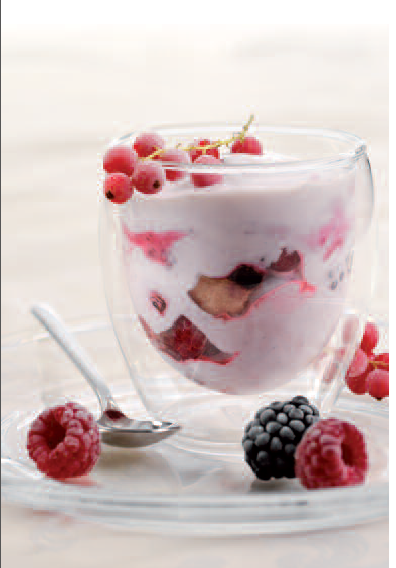 REZEPT FÜR 4 PERSONEN3,3 dl Halbrahm, Lifestyle 15% Fett		Halbrahm 30 Minuten in den Tiefkühler legen.125 g QimiQ, zimmerwarm			QimiQ glatt rühren.2 EL Zucker					Zucker und Vanillezucker dazugeben.1 Briefli Vanillezucker						Halbrahm steif schlagen und vorsichtig 							unterziehen.350 g Beerenmischung, tiefgekühlt		Beerenmischung und Löffelbiskuits beifügen.10 Stk. Löffelbiskuits, in 2 cm lange Stücke geschnitten						Masse in vier Gläser einfüllen und mindestens 1 						Stunde kühl stellen.TIPPDer Masse ein paar Tropfen Mandelaroma beifügen.Mit frischen Beeren und Pfefferminzblättern und einem Tupf Schlagrahm garnieren.